	Tip Sheet	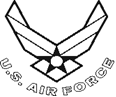 “Comprehensive Fitness” Comprehensive Fitness recognizes that true wellness can only be achieved by addressing the whole person. It requires balance and health in each domain of our self: Mental, Physical, Social, and Spiritual.  Each component works together to maintain and shape total fitness. Integrating each component moves us towards a more proactive, responsible, and healthier existence. What you do, think and feel has an impact on your health and well-being. Hindrances to health limit our success and stunts full potential. To neglect or overemphasize any of the four dimensions will result in an out-of-balance person. Maintaining balance is the pursuit of a lifetime and requires responsibility, intentional effort, and sustained focus.MENTALMENTALPHYSICALPHYSICALAWARENESSEnsure adequate sleepPractice mindfulnessMinimize substancesCheck-in with yourselfADAPTABILITYExperience new thingsChange your routineDo reflective practiceLearn over a lifetimeENDURANCEDo cardio trainingBe consistent over timeSet goals to improveFind a partner to helpRECOVERYPlan recovery daysEnsure adequate sleepReplenish nutrientsStay activeDECISION MAKINGKeep yourself awarePlan in advanceThink long termConsult with a mentorPOSITIVE THINKINGMonitor thoughtsChallenge assumptionsCultivate rationalitySeek positive peopleNUTRITIONEat plants and organicsAvoid processed sugarsDo not binge anythingHydrate regularlySTRENGTHDo resistance trainingBe consistent over timeSet goals to improveFind a partner to helpSOCIALSOCIALSPIRITUALSPIRITUALCOMMUNICATIONStay in touch with familyContact old friends Resolve conflictsCheck-in with othersCONNECTEDNESSNurture relationshipsKeep sex healthyCelebrate with othersCare enough to shareCORE VALUESLive with integrityHonor belief systemExpand world-viewObserve RitualsPERSEVERANCEFind meaning in lifeDraw on higher powerGrow through suffering Diligently striveSOCIAL SUPPORTLive interdependentlyMake new friendsAttend Churches / ClubsVisit helping agenciesTEAMWORKTolerate othersContribute meaningfullyValue each memberSupport teammatesPERSPECTIVEKeep it in contextFind harmonyMake peaceForgivePURPOSEFulfill a callingCatch a visionServe othersBe your best self